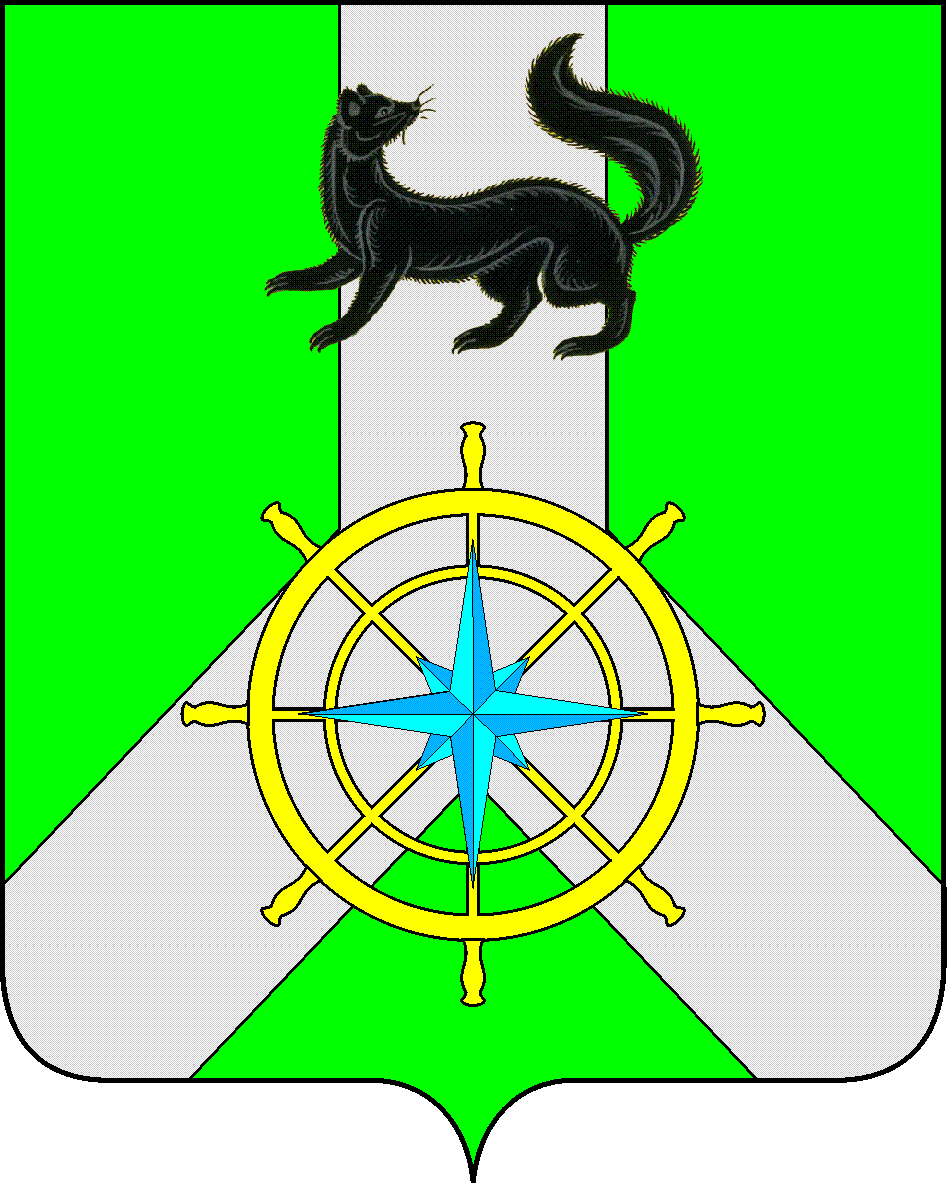 Р О С С И Й С К А Я  Ф Е Д Е Р А Ц И ЯИ Р К У Т С К А Я  О Б Л А С Т ЬК И Р Е Н С К И Й   М У Н И Ц И П А Л Ь Н Ы Й   Р А Й О НД У М А РЕШЕНИЕ №239/6В соответствии с Законом Иркутской области от 21.12.2016 года № 121-оз « Об областном бюджете на 2017 г. и плановый период 2018-2019 гг.», Постановлением Правительства Иркутской области от 12 апреля 2017 №240-пп «Об утверждении Положения о предоставлении и расходовании субсидий из областного бюджета местным бюджетам в целях софинансирования расходных обязательств муниципальных образований Иркутской области на реализацию мероприятий перечня проектов народных инициатив на 2017 год», руководствуясь Уставом муниципального образования Киренский район,ДУМА РЕШИЛА:Одобрить перечень мероприятий в рамках проекта «Народные инициативы» муниципального образования Киренский район в 2017 году (приложение №1).Объем выделенной субсидии из областного бюджета в размере 4 799 100 рублей направить на реализацию мероприятия: Приобретение и монтаж оконных блоков (674,08 м2) в дошкольных образовательных учреждениях: МАУДО "ДЮЦ Гармония", МКДОУ "Детский сад № 8 г. Киренска", МКДОУ "Детский сад № 9 г. Киренска", МКДОУ "Детский сад № 12 г. Киренска".Решение подлежит официальному опубликованию в газете «Ленские зори» и размещению на официальном сайте администрации Киренского муниципального района www.kirenskrn.irkobl.ru  в разделе «Дума Киренского района».Решение вступает в силу с момента официального опубликования (обнародования).МэрКиренского муниципального района					К.В. Свистелин Председатель Думы Киренского муниципального района				Д.М. Ткаченко17 мая 2017 г.г. КиренскОб одобрении перечня мероприятий в рамках проекта «Народные инициативы» муниципального образования Киренский район в 2017 году